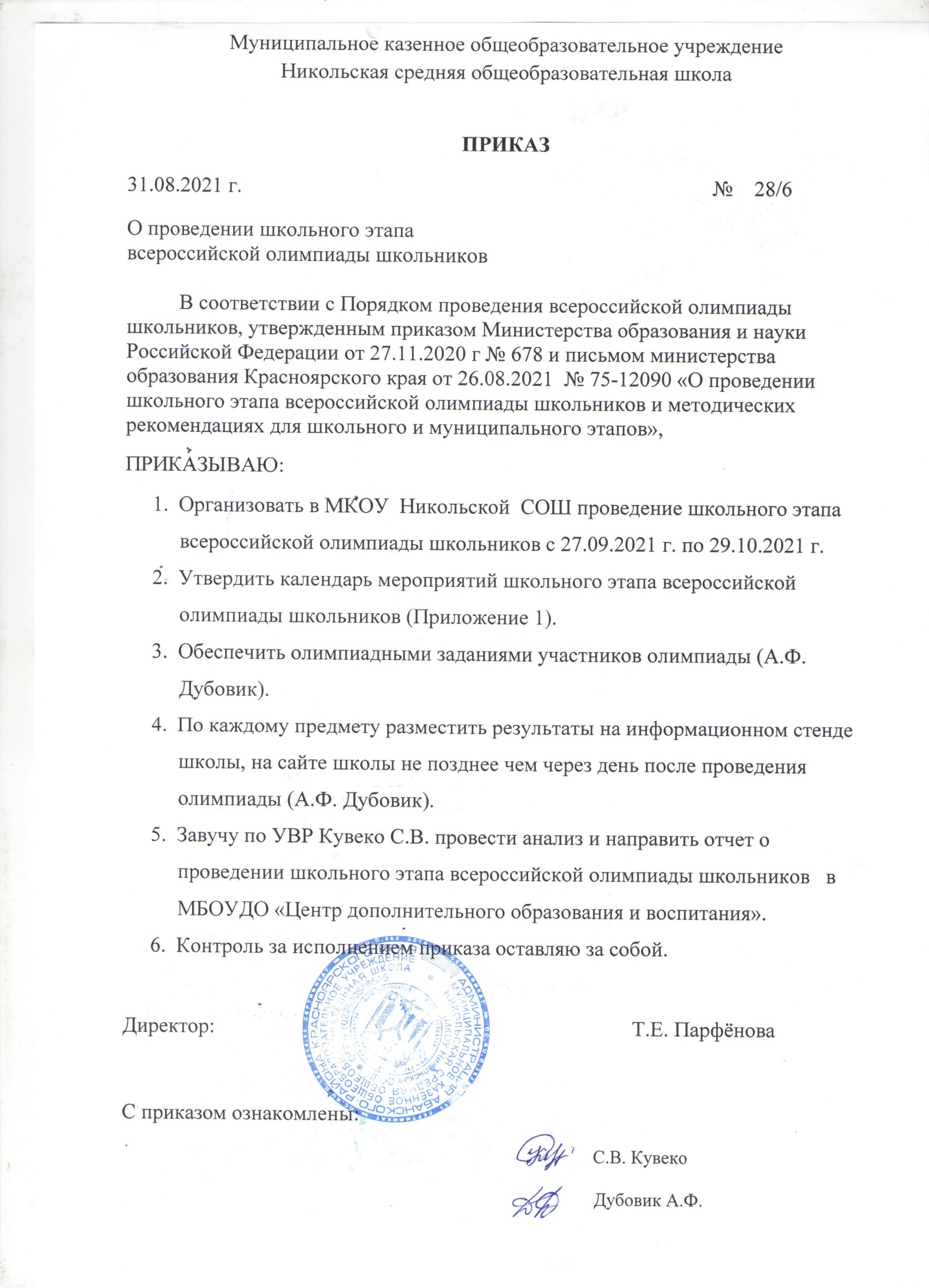 Приложение №1Календарь мероприятий школьного этапа всероссийской олимпиады школьников 
в 2021/22 учебном году ___МКОУ Никольская СОШ_____(наименование образовательной организации)\№ п/пНаименование предметаДатапроведения олимпиадыМестопроведения олимпиадыВремяпроведения олимпиадыФ.И.О.лица, ответственного 
за проведение олимпиады,номер телефона1Математика 27.09.2021Кабинет Информатики 11.20 Дубовик А.Ф 2География 28.09.2021Кабинет информатики11.20Дубовик А.Ф.3Информатика и ИКТ                                    ( пробный тур) 06.10.2021Кабинет информатики11.20Дубовик А.Ф.4Физическая культура 07.10.2021Кабинет информатики11.20Дубовик А.Ф.5Биология 12.10.2021Кабинет информатики11.20Дубовик А.Ф.6Информатика ИКТ ( основной тур) 13.10.2021Кабинет информатики11.20Дубовик А.Ф.7ОБЖ  (теоретический тур)14.10.2021Кабинет информатики11.20Дубовик А.Ф.8ОБЖ ( практический тур)15.10.2021Кабинет информатики11.20Дубовик А.Ф.9Английский язык 18.10.2021Кабинет информатики11.20Дубовик А.Ф.10Химия 20.10.2021Кабинет информатики11.20Дубовик А.Ф.11История 21.10.2021Кабинет информатики11.20Дубовик А.Ф.12Обществознания 22.10.2021Кабинет информатики11.20Дубовик А.Ф.13Технология (теоретический труд)25.10.2021Кабинет информатики11.20Дубовик А.Ф.14Технология (практический тур)26.10.2021Кабинет информатики11.20Дубовик А.Ф.15Литература 27.10.2021Кабинет информатики11.20Дубовик А.Ф.16Физика 28.10.2021Кабинет информатики11.20Дубовик А.Ф.17Русский язык 29.10.2021Кабинет информатики11.20Дубовик А.Ф.